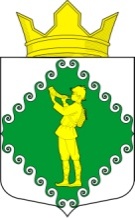 Республика Карелия                                           Олонецкий национальный муниципальный  район                                    Администрация Туксинского сельского поселения					ПОСТАНОВЛЕНИЕот 28 января 2020 года                                         № 06                                            д. ТуксаОб утверждении Программы профилактики нарушений обязательных требований законодательства в сфере муниципального контроля, осуществляемого администрацией Туксинского сельского поселения, на 2020 год       Руководствуясь частью 1 статьи 8.2 Федерального закона от 26.12.2008 № 294-ФЗ «О защите прав юридических лиц и индивидуальных предпринимателей при осуществлении государственного контроля (надзора) и муниципального контроля», в соответствии с постановлением Правительства РФ от 26.12.2018 № 1680 «Об утверждении общих требований к организации и осуществлению органами государственного контроля (надзора), органами муниципального контроля мероприятий по профилактике нарушений обязательных требований, требований, установленных муниципальными правовыми актами», администрация Туксинского сельского поселения постановляет:1.	Утвердить Программу профилактики нарушений обязательных требований законодательства в сфере муниципального контроля, осуществляемого администрацией Туксинского  сельского поселения, на 2020 год.2.	Должностным лицам администрации, уполномоченным на осуществление муниципального контроля в соответствующих сферах деятельности, обеспечить в пределах своей компетенции выполнение Программы профилактики нарушений обязательных требований законодательства, утвержденной пунктом 1 настоящего постановления.3.	Настоящее постановление вступает в силу со дня его подписания и подлежит размещению на официальном сайте администрации Туксинского сельского поселения в информационно-телекоммуникационной сети "Интернет" по адресу: http://adm-tyksa.ru/ .4.	Контроль  за исполнением настоящего постановления оставляю за собой.Глава Туксинского сельского поселения		                                                                                 И.Н. КорниловаПриложение к Постановлению администрацииТуксинского сельского поселенияот   28.01.2020 № 06ПРОГРАММАпрофилактики  нарушений обязательных требований законодательства в сфере муниципального контроля, осуществляемого  администрацией Туксинского сельского поселения, на 2020 годПаспорт программыРаздел 1. Анализ общей обстановки в сфере муниципального контроля на территории Туксинского сельского поселения.Виды муниципального контроля, осуществляемого администрацией Туксинского сельского поселенияОбъектами профилактических мероприятий при осуществлении      муниципального контроля на территории Туксинского  сельского поселения являются юридические лица, индивидуальные предприниматели, граждане (подконтрольные субъекты).В 2016-2019 годах муниципальный контроль на территории поселения не осуществлялся.Раздел 2. Цели и задачи Программы.Настоящая Программа определяет цели, задачи и порядок осуществления в 2020 году администрацией Туксинского сельского поселения профилактических мероприятий, направленных на предупреждение нарушений обязательных требований.2.1.	Целями профилактической работы являются:-	предупреждение и профилактика  нарушений  подконтрольными субъектами обязательных требований, включая устранение причин, факторов и условий, способствующих возможному нарушению обязательных требований;-	предотвращение угрозы безопасности жизни и здоровья людей;-	увеличение доли хозяйствующих субъектов, соблюдающих требования.2.2.	Задачами профилактической работы являются:-	укрепление системы профилактики нарушений обязательных требований;-	выявление причин, факторов и условий, способствующих нарушениям обязательных требований, разработка мероприятий, направленных на устранение нарушений обязательных требований;-	повышение правосознания и правовой культуры юридических лиц, индивидуальных предпринимателей и граждан.Раздел 3. Основные мероприятия по профилактике правонарушений.3.1.	План мероприятий по профилактике нарушений на 2020 год. 3.2.	Проект плана мероприятий по профилактике правонарушений на 2021-2022 годы.Раздел 4. Оценка эффективности программы.4.1.	Отчетные показатели на 2020 год.Оценка эффективности профилактических мероприятий осуществляется по итогам опроса. Опрос проводится среди лиц, в отношении которых проводились проверочные мероприятия, иных подконтрольных лиц и лиц, участвующих в проведении профилактических мероприятий. Опрос проводится силами должностных лиц Администрации с использованием разработанной ими анкеты.4.2.	Проект отчетных показателей на 2021 и 2022 годы.Раздел 5. Ресурсное обеспечение программы.Ресурсное обеспечение Программы включает в себя кадровое и информационно-аналитическое обеспечение ее реализации.	Информационно-аналитическое обеспечение реализации Программы осуществляется с использованием официального сайта Администрации в информационно-телекоммуникационной сети Интернет.Наименование программыПрограмма профилактики нарушений обязательных требований законодательства в сфере муниципального контроля, осуществляемого  администрацией Туксинского сельского поселения на 2020 год (далее – Программа).Правовые основания разработки программы- Федеральный Закон от 06.10.2003 № 131-ФЗ «Об общих принципах организации местного самоуправления в Российской Федерации»;- Федеральный закон от 26.12.2008 № 294-ФЗ «О защите прав юридических лиц и индивидуальных предпринимателей при осуществлении государственного контроля (надзора) и муниципального контроля»;- Постановление Правительства РФ от 26.12.2018 № 1680 «Об утверждении общих требований к организации и осуществлению органами государственного контроля (надзора), органами муниципального контроля мероприятий по профилактике нарушений обязательных требований, требований, установленных муниципальными правовыми актами»Разработчик программыАдминистрация Туксинского сельского поселения (далее – Администрация)Цели программы- предупреждение нарушений юридическими лицами и индивидуальными предпринимателями обязательных требований, установленных нормативными правовыми актами и муниципальными правовыми актами (далее – законодательство);- устранение причин, факторов и условий, способствующих нарушениям обязательных требований, установленных законодательством.Задачи программы- укрепление системы профилактики нарушений обязательных требований, установленных законодательством;- выявление причин, факторов и условий, способствующих нарушениям обязательных требований, установленных законодательством;- повышение правовой культуры руководителей юридических лиц и индивидуальных предпринимателейСроки и этапы реализации программы2020 год Источники финансированияФинансовое обеспечение мероприятий Программы не предусмотреноОжидаемые конечные результаты- повышение эффективности профилактической работы, проводимой Администрацией, по предупреждению нарушений организациями и индивидуальными предпринимателями, осуществляющими деятельность на территории Туксинского   сельского  поселения, требований законодательства;- улучшение информационного обеспечения деятельности Администрации по профилактике и предупреждению нарушений законодательства;- уменьшение общего числа нарушений требований законодательства, выявленных посредством организации и проведения проверок организаций и индивидуальных предпринимателей, осуществляющих деятельность на территории поселенияСтруктура программыПодпрограммы отсутствуют№п/пНаименованиевида муниципального контроляНаименование органа (должностного лица), уполномоченного на осуществление муниципального контроля в соответствующей сфере деятельности1Муниципальный контроль  за  обеспечением сохранности автомобильных дорог местного значенияадминистрация Туксинского сельского поселения2Муниципального контроля в области торговой деятельностиадминистрация Туксинского сельского поселения3Муниципальный контроль  за представлением обязательного экземпляраадминистрация Туксинского сельского поселения4Внутренний муниципальный финансовый контрольадминистрация Туксинского сельского поселения5Муниципальный контроль  в сфере благоустройстваадминистрация Туксинского сельского поселенияНаименование 2016201720182019Количество проведенных проверок0000Общее количество юридических лиц и индивидуальных предпринимателей и граждан, в отношении которых проводились плановые, внеплановые проверки0000Общее количество проверок, по итогам проведения которых выявлены правонарушения0000Выявлено правонарушений0000№ п/пНаименованиемероприятияСрок реализации мероприятияОтветственный исполнитель12341.Размещение и актуализация на официальном сайте Администрации  в сети «Интернет» для каждого вида муниципального контроля перечней нормативных правовых актов или их отдельных частей, содержащих обязательные требования, оценка соблюдения которых является предметом муниципального контроля, а также текстов соответствующих нормативных правовых актовВ течение года (мониторинг НПА ежемесячно)Администрация2.Осуществление информирования юридических лиц, индивидуальных предпринимателей по вопросам соблюдения обязательных требований. В течение года (по мере необходимости)Администрация3.Обеспечение регулярного (не реже одного раза в год) обобщения практики осуществления в соответствующей сфере деятельности муниципального контроля и размещение на официальном сайте администрации Туксинского поселения в сети «Интернет» соответствующих обобщений, в том числе с указанием наиболее часто встречающихся случаев нарушений обязательных требований с рекомендациями в отношении мер, которые должны приниматься юридическими лицами, индивидуальными предпринимателями в целях недопущения таких нарушений4 кварталАдминистрация4.Выдача предостережений о недопустимости нарушения обязательных требований в соответствии с частями 5 - 7 статьи 8.2 Федерального закона от 26.12.2008 № 294-ФЗ «О защите прав юридических лиц и индивидуальных предпринимателей при осуществлении государственного контроля (надзора) и муниципального контроля» (если иной порядок не установлен федеральным законом)В течение года (по мере необходимости)Администрация№ п/пНаименованиемероприятияСрок реализации мероприятияОтветственный исполнитель12341.Размещение и актуализация на официальном сайте Администрации  в сети «Интернет» для каждого вида муниципального контроля перечней нормативных правовых актов или их отдельных частей, содержащих обязательные требования, оценка соблюдения которых является предметом муниципального контроля, а также текстов соответствующих нормативных правовых актовПо мере необходимости (мониторинг НПА ежемесячно)Администрация2.Осуществление информирования юридических лиц, индивидуальных предпринимателей по вопросам соблюдения обязательных требований. В течение года (по мере необходимости)Администрация3.Обеспечение регулярного (не реже одного раза в год) обобщения практики осуществления в соответствующей сфере деятельности муниципального контроля и размещение на официальном сайте администрации Туксинского поселения в сети «Интернет» соответствующих обобщений, в том числе с указанием наиболее часто встречающихся случаев нарушений обязательных требований с рекомендациями в отношении мер, которые должны приниматься юридическими лицами, индивидуальными предпринимателями в целях недопущения таких нарушений4 квартал 2021 года, 4 квартал 2022 годаАдминистрация4.Выдача предостережений о недопустимости нарушения обязательных требований в соответствии с частями 5 - 7 статьи 8.2 Федерального закона от 26.12.2008 № 294-ФЗ «О защите прав юридических лиц и индивидуальных предпринимателей при осуществлении государственного контроля (надзора) и муниципального контроля» (если иной порядок не установлен федеральным законом)В течение года (по мере необходимости)АдминистрацияНаименование показателяЗначение показателя121. Информированность подконтрольных субъектов о содержании обязательных требованийНе менее 65% опрошенных2. Понятность обязательных требований, их однозначное толкование подконтрольными субъектами и должностными лицами органа муниципального контроляНе менее 65% опрошенных3. Удовлетворенность в обеспечении доступности информации о принятых и готовящихся изменениях обязательных требований, размещенной на официальном сайте Администрации в информационно-телекоммуникационной сети Интернет Не менее 65% опрошенных5. Информированность подконтрольных субъектов о порядке проведения проверок, правах подконтрольных субъектов при проведении проверкиНе менее 65% опрошенных6. Выполнение профилактических программных мероприятий согласно Плану100% мероприятий, предусмотренных ПланомНаименование показателяЗначение показателя121. Информированность подконтрольных субъектов о содержании обязательных требованийНе менее 70% опрошенных2. Понятность обязательных требований, их однозначное толкование подконтрольными субъектами и должностными лицами органа муниципального контроляНе менее 70% опрошенных3. Удовлетворенность в обеспечении доступности информации о принятых и готовящихся изменениях обязательных требований, размещенной на официальном сайте Администрации в информационно-телекоммуникационной сети Интернет Не менее 70% опрошенных5. Информированность подконтрольных субъектов о порядке проведения проверок, правах подконтрольных субъектов при проведении проверкиНе менее 70% опрошенных6. Выполнение профилактических программных мероприятий согласно Плану100% мероприятий, предусмотренных Планом